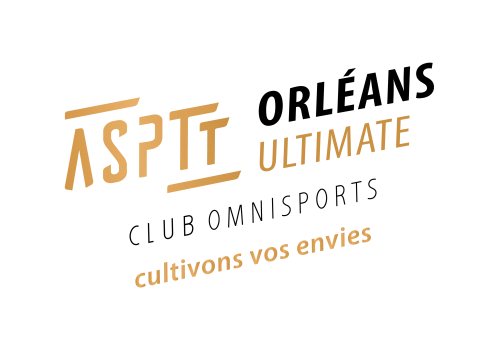 Renseignements généraux   (*) Champs obligatoires	(1) Fonction publique ou assimilé (entreprise publique, salarié d’association) 	   (2) Identifiant RH pour les postiersEtat sportifInformatique et libertésLes informations recueillies sur ce formulaire sont enregistrées sur un fichier informatisé par la Fédération Sportive des ASPTT pour l’établissement des licences et adhésions sportives chaque saison. Conformément à la loi « Informatique et libertés », vous pouvez exercer votre droit d’accès aux données vous concernant et les faire rectifier en contactant le service « Système d’information » de la Fédération Sportive des ASPTT.Ces données pourront être cédées à des partenaire commerciaux avec faculté pour le licencié de s’opposer à leurs divulgations.Cession de droit à l’image   	Je ne souhaite pas que les photos, les prises de vue et interviews réalisés dans le cadre de ma participation aux manifestations soient publiés et diffusés à la radio, à la télévision, dans la presse écrite, dans les livres et sur internet (sites Internet, réseaux sociaux, etc.) sans avoir le droit à une compensation.   Je ne souhaite pas recevoir d’information de la part de la FSASPTT   Je ne souhaite pas recevoir d’information de la part des partenaires de la FSASPTTAutorisation parentaleJe soussigné(e), M. ou Mme :                                                           représentant légal de :  certifie lui donner l’autorisation de :- 	se licencier à la FSASPTT et d’adhérer à l’ASPTT pour toutes les activités- 	prendre place dans un véhicule de l’association, ou une voiture particulière, afin d’effectuer les déplacements nécessités par les compétitions sportives officielles, amicales ou de loisirs au cours de la saison. » J’autorise les responsables à faire procéder à toute intervention chirurgicale médicale d’urgence. La personne à contacter en cas d’urgence est :Mme ou M. :  Téléphone(s) :  	                                                                          Mail(s) :  AssuranceL’établissement d'une des deux licences FSASPTT permet à son titulaire de bénéficier des assurances « Responsabilité civile », « Assistance » et « Dommages corporels » souscrites par la FSASPTT.L’assurance « Dommages corporels » est facultative, mais la FSASPTT vous informe que les risques encourus lors de la pratique d’une activité sportive peuvent donner lieu à des accidents sur lesquels il convient de s’assurer par le biais d’une assurance « Dommages corporels ». Le montant de cette assurance compris dans le prix de la licence FSASPTT Premium est de 1,84 €. Il est de 0,35 € dans la licence évènementielle. Si vous ne souhaitez pas cette assurance dommages corporels, le montant de cette dernière sera déduit. Vous avez également la faculté de souscrire des garanties éventuelles complémentaires si celles proposées ne conviennent pas à votre pratique.La FFFD (Fédération Française de Fying disc) propose une assurance complémentaire "I.A. Sport+" qui couvre les mêmes risques que la garantie "dommages corporels" mais permet de bénéficier de capitaux plus élevés (cf. site FFFD, rubrique Assurance/Médical). Cette dernière implique une cotisation supplémentaire de 15 €.Je soussigné(e), M. ou Mme : reconnais avoir pris connaissance :- de la notice d’assurance m’informant du résumé des garanties incluses dans le contrat d’assurance et adhérer au contrat national proposé par la FSASPTT (notice disponible sur le site www.asptt.com) - des statuts et du règlement intérieur (disponible au secrétariat de l’association).Je satisfais à la visite médicale OBLIGATOIRE m’autorisant à pratiquer le ou les sports considérés.Refus d’assurance « Dommages corporels »En cas de refus de souscription de l’assurance « Dommages corporels », le club doit s’assurer que le bénéficiaire a bien pris connaissance des informations assurances figurant sur la notice d’information à conserver par le licencié et qu’il prend sa décision en toute connaissance de cause.Si le soussigné refuse de souscrire à l’assurance « Dommages corporels », il reconnaît avoir été informé des risques encourus lors de la pratique d’une activité » sportive pouvant porter atteinte à son intégrité physique et il coche la case ci-dessous.   Je ne souhaite pas souscrire d’assurance « Dommages corporels ».A :                                                          ,    le : (Signature obligatoire du demandeur ou représentant) Type de licenceType d’adhésion :		 Création    		 RenouvellementCotisation à payer :Paiement par chèque bancaire à l'ordre de  "ASPTT ORLEANS ULTIMATE" ou par coupon sport ANCV,ou par virement bancaire en précisant comme motif : « Cotisation Ultimate Nom et prénom » :Titulaire : ASPTT GOLF LACROSSE MOLKKY ULTIMATE - IBAN : FR28 2004 1010 1202 2584 0U03 393  BIC : PSSTFRPPSCEASPTT ORLEANS – asptt.orleans@orange.fr – Tél. : 02 38 69 01 01 – 723 av. de la Pomme de Pin 45590 ST CYR EN VALNom* : Adresse* : Prénom* : Adresse* : Date de naissance* :                         Lieu :Code postal* :Sexe*                   Homme     FemmeVille* : Email* : Téléphone : Profession : Mobile : Bénévole    Fonction Publique (1)   La Poste    id. RH (2) :  Licence délégataire – Numéro :Compétition Loisir Certificat médical du : ou  Renouvellement questionnaire de santé  (réponse « NON » à toutes les questions) si vous avez déjà fourni un certificat médical au club il y a moins de 3 ans Certificat médical du : ou  Renouvellement questionnaire de santé  (réponse « NON » à toutes les questions) si vous avez déjà fourni un certificat médical au club il y a moins de 3 ans Certificat médical du : ou  Renouvellement questionnaire de santé  (réponse « NON » à toutes les questions) si vous avez déjà fourni un certificat médical au club il y a moins de 3 ansType activité :MontantMontantAvec IA sport+ Sénior compétition     100 €     115 € Jeunes compétition (nés en 2001 et après)     80 €     95 € Loisirs (quel que soit l'âge)     65 €     80 €